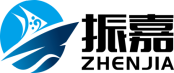 项目编号：SCZJDL〔2020〕24号巴中市网络应急指挥中心装修工程竞争性谈判文件中国共产党巴中市委员会宣传部四川振嘉工程招标代理有限公司共同编制中国·巴中2020年12月中国共产党巴中市委员会宣传部拟对巴中市网络应急指挥中心装修工程 采用竞争性谈判方式进行采购，特邀请符合本次采购要求的供应商参加报价。一、采购项目基本情况1、项目编号：SCZJDL〔2020〕24号；2、项目名称：巴中市网络应急指挥中心装修工程 ；3、采购人：中国共产党巴中市委员会宣传部；4、采购代理机构：四川振嘉工程招标代理有限公司。5、供应商邀请方式：本次谈判邀请在四川振嘉工程招标代理有限公司网站（http://www.scszjdl.cn）以公告的形式发布。二、资金情况资金来源及控制金额：财政资金；110874.62元。三、项目内容1、工程量清单2、施工设计图四、商务要求（一）报价要求1、供应商的报价是其响应本项目要求的全部工作内容的价格体现，包括供应商完成本项目所需的一切费用。所有报价均用人民币表示，供应商所报单价为固定综合单价。2、本项目分项报价表采用工程量清单报价，供应商不得改变工程量清单项目编码、名称、特征描述、计量单位和数量，暂定金额、暂估价按工程量清单（说明）列入。3、供应商在响应文件中的报价应按采购文件及工程量清单编制要求，列出报价的构成及明细。4、已标价工程量清单的扉页（仅指投标总价扉页，下同）应由注册在本单位的造价人员签字或盖执业印章。除此之外，造价人员无需在响应文件其他任何地方签字或盖执业印章。供应商委托工程造价咨询企业编制已标价工程量清单的，应在响应文件中附工程造价咨询委托合同，由注册在工程造价咨询企业的造价人员签字并盖执业印章。5、供应商对工程量清单中的分部分项工程量清单项目的单价未填报或填报为零的，视为单价遗漏。出现单价遗漏情况，视为供应商向采购人承诺单价遗漏项目免费，或视为其费用已分摊在工程量清单其他相关子目的单价（价格）之中。如成交，供应商应完成该项目，但该项目不得另行计价。6、供应商报价超过控制金额的，视为无效报价。（二）完工时间：合同签订30个日历天内安装本工程，保证采购人使用。（三）交货地点（或项目实施地点）：甲方指定。（四）付款方式：合同签订后预付工程合同价的30%；工程竣工验收合格后，付合同价款的65%；余下5%作为质保金，质保期满后无息退还。（五）施工内容：工程量清单及图纸所示全部内容。（六）质保期：符合国家现行验收的质量合格标准，质保期至少一年，在质量保证期内发现工程和材料的质量问题所造成的经济损失全部由供应商承担。（七）质量要求：施工材料必须达到国家现行验收规范合格标准。（八）施工安全及安全责任划分：本项目施工实施过程中，成交供应商须严格按照项目施工方案及规范施工并做好安全防护措施（尤其注意人员安全），在施工过程中，对施工范围周边区域原有设施设备采取适当措施进行保护，如因供应商原因造成施工场地周边原有设备设施损坏的，供应商有责任无偿进行恢复。在施工过程中所发生的所有安全事故和生产事故，劳动纠纷均由成交供应商承担。如遇上述情况，采购人有权将质保金或未支付的货款用于支付上述事宜，成交供应商不得有异议。【在响应文件中单独提供承诺函】（九）投标供应商若提供虚假响应技术指标及文书谋取成交者一律视为无效投标，并按照相关的法律法规进行处罚。（十）供应商在成交后将成交项目的非主体、非关键性工作分包他人完成的，应当在响应文件中载明。五、验收及其他要求验收标准：按照《四川省财政厅关于印发<四川省政府采购项目需求论证和履约验收办法>的通知》（川财采〔2015〕32号）文件规定进行验收。六、响应文件要求6.1资格部分（一）资格要求相关证明材料：1、具有独立承担民事责任的能力。（注：①供应商若为企业法人：提供“统一社会信用代码营业执照”；未换证的提供“营业执照、税务登记证、组织机构代码证或三证合一的营业执照”；②若为事业法人：提供“统一社会信用代码法人登记证书”；未换证的提交“事业法人登记证书、组织机构代码证”；③若为其他组织：提供“对应主管部门颁发的准许执业证明文件或营业执照”；④若为自然人：提供“身份证明材料”。以上均提供复印件）2、具备良好商业信誉的证明材料（提供承诺函）；3、具备健全的财务会计制度的证明材料。｛注：①可提供2019年度经审计的财务报告复印件（包含审计报告和审计报告中所涉及的财务报表和报表附注），②可提供2019年度供应商的财务报表复印件（至少包含资产负债表、利润表、现金流量表），③可提供截至资格预审申请文件递交截止日一年内银行出具的资信证明（复印件），④供应商注册时间截至资格预审申请文件递交截止日不足一年的，也可提供在工商备案的公司章程（复印件）。｝4、具有依法缴纳税收和社会保障资金的良好记录（提供承诺函）；5、具备履行合同所必需的设备和专业技术能力的证明材料（提供承诺函）；6、参加政府采购活动前3年内在经营活动中没有重大违法记录（提供承诺函）；7、具备法律、行政法规规定的其他条件的证明材料。｛注：提供承诺函。｝8、提供建设行政主管部门颁发的建筑装修装饰工程专业承包贰级及以上资质证书复印件；9、提供有效的《安全生产许可证》证书复印件；10、四川省省外企业须提供《四川省省外建筑企业入川承揽业务验证登记证》或带二维码的《四川省省外施工、监理入川承揽业务信息录入证》；11、提供项目经理建筑工程专业二级及以上建造师执业资格证书复印件及有效的安全生产考核合格证书（B证）复印件；提供项目技术负责人建筑工程相关专业中级及以上职称证书复印件。12、非联合体投标（响应）。｛注：提供承诺函。｝13、提供中小企业申明函。（二）其他类似效力要求相关证明材料：（1）法定代表人身份证明材料复印件。（2）法定代表人授权代理书原件及代理人身份证明材料复印件（注：①法定代表人授权代理书原件需加盖公章；②如响应文件均由供应商法定代表人签字/盖法定代表人个人印章的且法定代表人本人参与谈判的，则可不提供。）备注：所提供复印件须加盖公司鲜章。6.2技术、服务部分（一）报价函；（二）首轮报价表；（三）分项报价明细表；（四）商务应答表；（五）项目实施方案；（六）售后服务方案；（七）其他供应商认为应提供的资料。注：以上材料盖鲜章。6.3报价单（）轮不制作于响应文件中，谈判结束后递交（自行准备密封袋）。6.4、供应商应准备响应文件正本1份、副本2份；“报价单（）轮”份数以现场谈判情况为准。所有响应文件须注明项目编号、项目名称和供应商名称以及“正本”或“副本”字样。若正本和副本有不一致的内容，以正本书面响应文件为准。6.5、响应文件、“报价单（）轮”应分别单独包装、密封和标注（正副本应密封在一个密封袋内）。6.6、密封袋的最外层应清楚地标明项目名称、项目编号、供应商名称（“报价单（）轮”可不在最外层做标记）。6.7、所有外层密封袋的封口处应粘贴牢固。七、响应文件格式一、本章所制响应文件格式，除格式中明确将该格式作为实质性要求的，一律不具有强制性。    二、本章所制响应文件格式有关表格中的备注栏，由供应商根据自身响应情况作解释性说明，不作为必填项。三、本章所制响应文件格式中需要填写的相关内容事项，可能会与本采购项目无关，在不改变响应文件原义、不影响本项目采购需求的情况下，供应商可以不予填写，但应当注明。注：1、“供应商代表”系指供应商是自然人时的自然人本人，供应商是法人或其他组织时的法定代表人或其授权代表。2、供应商递交的响应文件应在要求签字的地方签字，要求加盖公章的地方加盖单位公章，不得使用专用章（如经济合同章、投标专用章等）或下属单位印章代替。3、响应文件正本和副本需要逐页编目编码。4、响应文件正本和副本应当采用胶装方式装订成册，不得散装或者合页装订。5、法定代表人签字可用法定代表人个人印章代替。（正本/副本）项目名称：项目编号：响应文件供应商名称：XXXX（加盖单位公章）法定代表人/授权代表（签字）：XXXXXXX日期：XXXX法定代表人身份证明书四川振嘉工程招标代理有限公司：        （法定代表人姓名）在            （供应商名称）处任           （职务名称）职务，是          （供应商名称）的法定代表人。特此证明。供应商名称：XXXX（加盖单位公章）日期：XX年XX月XX日附：法定代表人有效的身份证复印件（身份证两面均应复印）。供应商的法定代表人为外籍人士的，则需提供护照复印件。注：供应商为自然人的，只需提供本人身份证明。法定代表人授权代理书四川振嘉工程招标代理有限公司：本授权声明：              （单位名称）,        （法定代表人姓名、职务）授权          （被授权人姓名、职务）为我方参加         项目（采购编号：        ）谈判采购活动的合法代表，以我方名义全权处理该项目有关谈判、报价、签订合同以及执行合同等一切事宜。本公司均予以认可并对此承担责任。授权代表无转委托权。特此授权。本授权书自出具之日起生效。供应商名称：XXXX（加盖单位公章）法定代表人（委托人）签字或盖个人印章：XXXX。授权代表（被授权人）签字：XXXX。日期：XXXX。注：1、法定代表人不亲自参与投标而委托代理人投标适用。2、附授权代表身份证复印件（提供其在有效期的材料，居民身份证正、反面复印件）加盖供应商公章。中小企业声明函本公司郑重声明，根据《政府采购促进中小企业发展暂行办法》（财库〔2011〕181号）的规定，本公司为XXXX（请填写：中型、小型、微型）企业。即，本公司同时满足以下条件：
　　1.根据《工业和信息化部、国家统计局、国家发展和改革委员会、财政部关于印发中小企业划型标准规定的通知》（工信部联企业〔2011〕300号）规定的划分标准，本公司为XXXX_（请填写：中型、小型、微型）企业。
　　2.本公司参加_XXXX_单位的_XXXX__项目采购活动，由本企业承担工程建设及服务。
　　本公司对上述声明的真实性负责。如有虚假，将依法承担相应责任。供应商名称：XXXX（加盖单位公章）法定代表人/授权代表（签字）：XXXXXXX日期：XXXX注：1、本声明适用于供应商符合《工业和信息化部、国家统计局、国家发展和改革委员会、财政部关于印发中小企业划型标准规定的通知》（工信部联企业〔2011〕300号）规定划分标准的中小企业。2、供应商为非企业单位的，不得提供此声明，提供此声明的，声明无效。报价函四川振嘉工程招标代理有限公司：1.我方全面研究了“        ”项目（项目编号：        ），决定参加贵单位组织的本项目谈判采购。2.我方自愿按照谈判文件规定的各项要求向采购人提供所需货物/服务/工程，总报价为人民币        元（大写：        ）。3.一旦我方成交，我方将严格履行政府采购合同规定的责任和义务。4.我方为本项目提交的响应文件正本    份，副本    份，用于谈判报价。5.我方愿意提供贵单位可能另外要求的，与谈判报价有关的文件资料，并保证我方已提供和将要提供的文件资料是真实、准确的。6.本次谈判，我方递交的响应文件有效期为采购文件规定起算之日起90天。7.如果我方成交，我方保证按照谈判文件的规定向贵方交纳成交服务费。供应商名称：XXX（加盖单位公章）法定代表人/授权代表（签字）：XXX通讯地址：XXX邮政编码：XXX联系电话：XXX传真：XXX日期：XXX年XXX月XXX日首轮报价表供应商名称：XXXX（加盖单位公章）法定代表人/授权代表（签字）：XXXXXXX日期：XXXX分项报价明细表按《工程量清单》进行报价
注：1.“分项报价明细表”各分部分项报价合计应当与“首轮报价表”报价合计相等。2.如有漏项报价，视为已包含在其他报价中，总价不再调整。特别提醒：供应商须严格按照《工程量清单》的内容填报明细价格。供应商名称：XXXX（加盖单位公章）法定代表人/授权代表（签字）：XXXXXXX日期：XXXX商务应答表注：“偏离情况”一列，填写“无偏离”、“正偏离”或“负偏离”。供应商名称：XXXX（加盖单位公章）法定代表人/授权代表（签字）：XXXXXXX日期：XXXX报价单（）轮项目名称：项目编号：注：1、此表打印后在谈判现场填报，密封后递交。2、“报价单（）轮”的报价可以只报总价。其报价相对供应商提供首轮报价表的浮动比例，即视为该项目分部分项清单中的单价浮动比例。供应商名称：XXXX（加盖单位公章）法定代表人/授权代表（签字）：XXXXXXX日期：XXXX特别提醒：不制作于响应文件中，谈判结束后密封提交（自行准备密封袋）。其他相关材料格式自拟供应商名称：XXXX（加盖单位公章）法定代表人/授权代表（签字）：XXXXXXX日期：XXXX八、确定成交供应商的原则按最低评标价法进行评审。九、谈判程序谈判程序依次为：供应商首次提交响应文件→采购组织单位组建谈判小组→谈判小组按照规定确认本谈判文件→谈判小组进行书面审查并出具书面审查报告→谈判小组与供应商逐一谈判，直至确认本次采购的需求、质量、服务的最低要求→实质性响应的供应商作出最后一轮报价→谈判小组汇总评审结果并复核→采购组织单位复核→谈判小组推荐成交候选供应商并出具谈判报告→采购人确定成交供应商→采购代理机构发布成交结果公告并同时发出成交通知书。具体谈判程序参照《四川省政府采购评审工作规程（修订）》执行。注：1、根据《政府采购促进中小企业发展暂行办法》（财库［2011］181号）的规定，对小型和微型企业产品的价格给予10%的价格扣除，用扣除后的价格参与评审。2、参加政府采购活动的中小企业应当提供《中小企业声明函》原件，监狱企业应当提供《监狱企业证明》原件,残疾人福利性单位应当提供《残疾人福利性单位声明函》原件。3、根据《中华人民共和国政府采购法》第九条的相关规定，在评审得分且报价且技术指标分项得分均相同的，成交候选供应商并列的情况下，优先确定注册地为不发达地区、少数民族地区的供应商为成交供应商。供应商须在投标文件提供相关证明材料，否则不享受本扶持政策。4、对记入诚信档案且在有效期内的失信供应商，参加政府采购活动按照10%的报价加成，以加成后报价作为该供应商报价参与评审。供应商失信行为惩戒实行无限制累加制，因其失信行为进行报价加成惩戒后报价超过政府采购预算的，其响应文件按照无效处理。供应商参加政府采购活动时，应当就自己的诚信情况在响应文件中进行承诺。5、本项目不接受联合体投标。6、节能、环保及无线局域网产品政府采购政策（1）节能、环保产品政府采购政策（如涉及）：根据《财政部 发展改革委 生态环境部 市场监管总局关于调整优化节能产品、环境标志产品政府采购执行机制的通知》（财库〔2019〕9号）相关要求，依据品目清单和认证证书实施政府优先采购和强制采购。本项目采购的产品属于品目清单范围的，依据国家确定的认证机构出具的、处于有效期之内的节能产品、环境标志产品认证证书，对获得证书的产品实施政府优先采购或强制采购。若本项目采购的产品属于品目清单范围内强制或优先采购的，供应商应按上述要求提供产品认证证书复印件并加盖供应商单位公章（鲜章），否则投标无效。注：对政府采购节能产品、环境标志产品实施品目清单管理。财政部、发展改革委、生态环境部等部门根据产品节能环保性能、技术水平和市场成熟程度等因素，确定实施政府优先采购和强制采购的产品类别及所依据的相关标准规范，以品目清单的形式发布并适时调整。（2）无线局域网产品政府采购政策（如涉及）：本项目采购的产品属于中国政府采购网公布的《无线局域网认证产品政府采购清单》的，当供应商的评审价相同时，优先采购其响应产品属于《无线局域网认证产品政府采购清单》内的产品，供应商在响应文件中提供该产品政府采购清单对应页并加盖供应商单位公章（鲜章）。十、文件获取方式、时间、地点谈判文件自2020年12月21日至2020年12月22日09:00-12：00;14:00-17:00（北京时间，法定节假日除外）在巴中市江北大道西段凯悦名城9栋12楼（四川振嘉工程招标代理有限公司）现场获取：供应商为法人或者其他组织的，需提供单位介绍信、经办人身份证明；供应商为自然人的，需提供本人身份证明。单位介绍信及经办人身份证明必须加盖供应商鲜章，介绍信内容应清晰备注购买的项目名称、项目编号、日期（购买当天日期或注明有效期限）、购买单位联系方式（包括联系人姓名、手机号、电子邮箱）。采购文件售价：200元/份（采购文件售后不退，谈判资格不能转让）。收款单位：四川振嘉工程招标代理有限公司；开户行：中国工商银行股份有限公司巴中分行；银行账号：2318597109100226061。十一、递交响应文件截止时间2020年12月24日10:00（北京时间）。十二、递交响应文件地点及谈判地点巴中市江北大道西段凯悦名城9栋12楼（四川振嘉工程招标代理有限公司）。响应文件必须在递交响应文件截止时间前送达地点。逾期送达、密封和标注错误的响应文件，采购代理机构恕不接收。本次采购不可接收邮寄的响应文件。十三、代理服务代理服务费6000.00（大写：陆仟元整），由成交供应商向代理公司支付。十四、联系方式采 购 人：中国共产党巴中市委员会宣传部；联 系 人：刘老师；联系电话：18190113535；采购代理机构：四川振嘉工程招标代理有限公司；联 系 人：李先生；联系电话：0827-8668888。十五、询问、质疑15.1、供应商询问和质疑1、关于采购需求方面（即采购文件资格要求和技术、服务要求、商务要求）的询问、质疑由采购人负责答复，提出质疑时间：报名成功并获取采购文件之日起七个工作日内或采购文件公告期限届满之日起七个工作日内。递交地址：中国共产党巴中市委员会宣传部；联 系 人：刘老师；联系电话：18190113535。2、其他方面的询问、质疑由四川振嘉工程招标代理有限公司负责接收和处理。对采购过程提出质疑时间：为各采购程序环节结束之日起七个工作日内。对采购结果提出质疑时间：为结果公告发布次日后七个工作日内。递交地址：巴中市江北大道西段凯悦名城9栋12楼；联系人：李先生；联系电话：0827-8668888转8002。注：供应商质疑必须采用书面形式。根据《中华人民共和国政府采购法》的规定，供应商质疑不得超出采购文件、采购过程、采购结果的范围。十六、谈判保证金及履约保证金16.1、谈判保证金：本项目不收取谈判保证金。16.2、履约保证金：本项目不收取履约保证金。十七、合同主要条款（仅供参考）第一部分 合同协议书发包人（全称）：             承包人（全称）：            根据《中华人民共和国合同法》、《中华人民共和国建筑法》及有关法律规定，遵循平等、自愿、公平和诚实信用的原则，双方就   施工及有关事项协商一致，共同达成如下协议：一、工程概况1.工程名称：2.工程地点：3.工程立项批准文号：4.资金来源：5.工程内容：群体工程应附《承包人承揽工程项目一览表》。6.工程承包范围：二、合同工期计划开工日期：       年       月       日。计划竣工日期：       年       月       日。工期总日历天数：       天。工期总日历天数与根据前述计划开竣工日期计算的工期天数不一致的，以工期总日历天数为准。三、质量标准工程质量符合                     标准。四、签约合同价与合同价格形式	1.签约合同价为：人民币（大写）        (¥       元)；其中：（1）安全文明施工费：人民币（大写）       (¥       元)；（2）材料和工程设备暂估价金额：人民币（大写）       (¥       元)；（3）专业工程暂估价金额：人民币（大写）       (¥       元)；（4）暂列金额：人民币（大写）        (¥        元)。2.合同价格形式：五、项目经理承包人项目经理：六、合同文件构成本协议书与下列文件一起构成合同文件：（1）成交通知书；（2）投标函及其附录（如果有）； （3）专用合同条款及其附件；（4）通用合同条款；（5）技术标准和要求；（6）图纸；（7）已标价工程量清单或预算书；（8）其他合同文件。在合同订立及履行过程中形成的与合同有关的文件均构成合同文件组成部分。上述各项合同文件包括合同当事人就该项合同文件所作出的补充和修改，属于同一类内容的文件，应以最新签署的为准。专用合同条款及其附件须经合同当事人签字或盖章。七、承诺1.发包人承诺按照法律规定履行项目审批手续、筹集工程建设资金并按照合同约定的期限和方式支付合同价款。2.承包人承诺按照法律规定及合同约定组织完成工程施工，确保工程质量和安全，不进行转包及违法分包，并在缺陷责任期及保修期内承担相应的工程维修责任。3.发包人和承包人通过招投标形式签订合同的，双方理解并承诺不再就同一工程另行签订与合同实质性内容相背离的协议。八、词语含义本协议书中词语含义与第二部分通用合同条款中赋予的含义相同。九、签订时间本合同于       年       月       日签订。十、签订地点本合同在                                签订。十一、补充协议合同未尽事宜，合同当事人另行签订补充协议，补充协议是合同的组成部分。十二、合同生效本合同自                            生效。十三、合同份数本合同一式    份，均具有同等法律效力，发包人执    份，承包人执       份。发包人：                              承包人：（公章或合同专用章）                （公章或合同专用章）法定代表人或其授权代表：             法定代表人或其授权代表：（签字）                             （签字）工商注册住所：                       工商注册住所：企业组织机构代码：                   企业组织机构代码：邮 政 编 码：                        邮 政 编 码：法定代表人：                         法定代表人：授 权 代 表：                        授 权 代 表：电       话：                        电       话：传       真：                        传       真：电 子 邮 箱：                        电 子 邮 箱：开 户 银 行：                        开 户 银 行：账       号：                        账       号：第二部分  通用条款序号项目名称报价（元）备注合计金额（元）：大写：	              合计金额（元）：大写：	              合计金额（元）：大写：	              合计金额（元）：大写：	              序号谈判文件条款响应文件条款偏离情况序号项目名称报价（元）备注合计金额（元）：大写：	              合计金额（元）：大写：	              合计金额（元）：大写：	              合计金额（元）：大写：	              